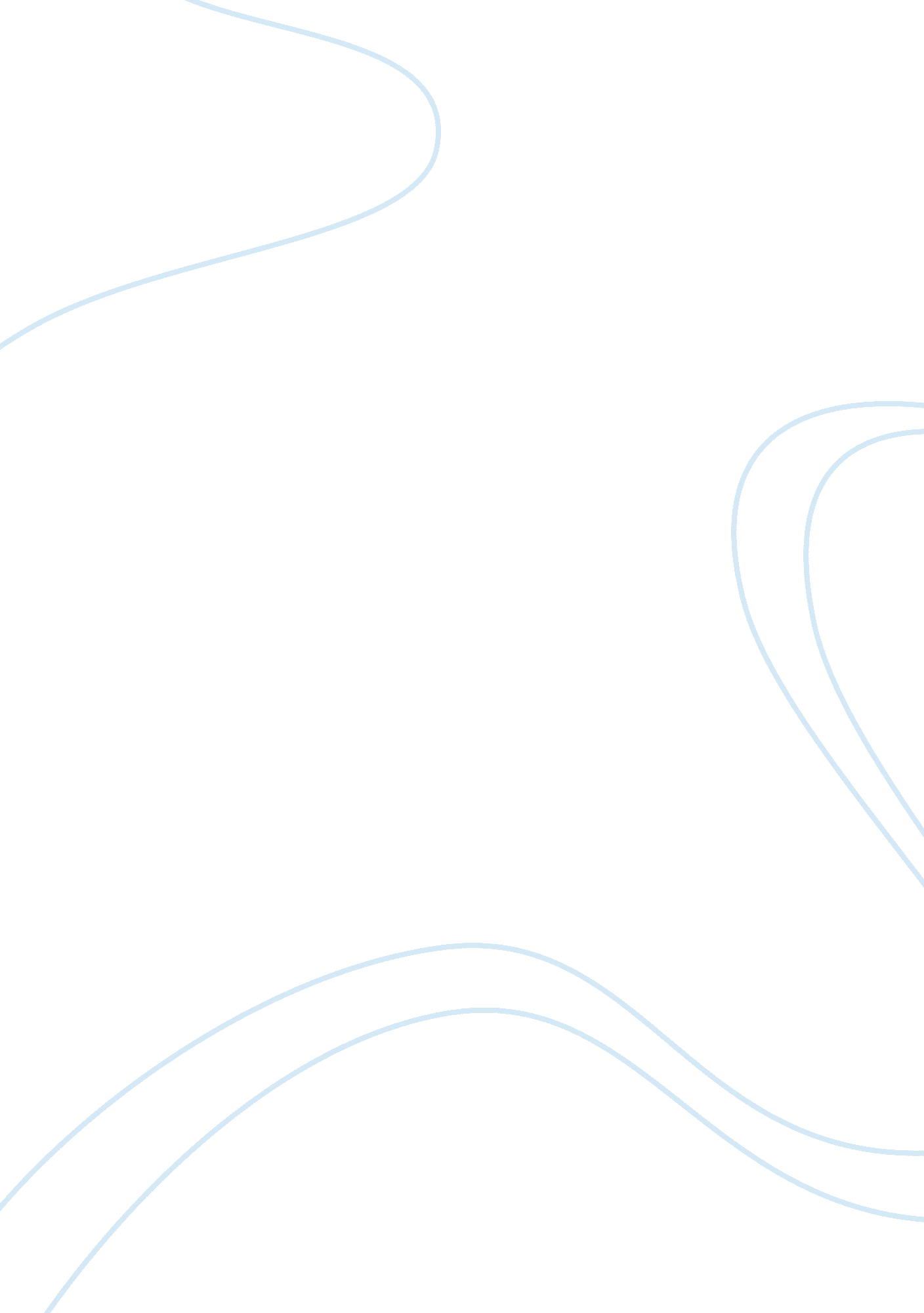 · the person whose is responsible forCountries, United States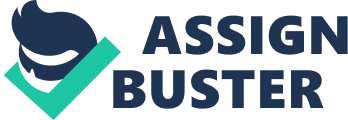 ·             International Civil AviationOrganization (ICAO) – The ICAO sets the ground rules for how investigationswill be performed as per ICAO annex 13, although the ICAO rarely has physicalparticipation in the investigation·             Investigator-in-Charge – The personwhose is responsible for conducting/supervising the investigation·             National Transportation Safety Board(NTSB) – The NTSB is an independent federal agency responsible forinvestigating all civil (and some public) accidents. They may also delegateinvestigations to organizations such as the FAA.·             Federal Aviation Administration (FAA)– The government agency in charge of aviation safety in the United States. Theywill always be a party of the investigation and sometimes conduct theinvestigation in its entirety.·             Local law enforcement – Responsiblefor the safety and protection of the general public within their jurisdiction. They may act as security around a crash scene but also have a certain hand inthe investigation as to ensure that it was indeed an accident and not acriminal act. ·             Local Fire Department – Responsibleas the first responders to an accident of to put out any fires or rescue anypeople. They are initially overall responsible for the crash scene, once firesare extinguished and all people are rescues or removed if applicable than theywill hand over authority of the scene to the investigators.·             Coroners and medical examiners –these persons are involved anytime there are human remains at the scene.·             Military – The military rarely has arole in civil accidents unless they occur on a base. They may also participateif a military aircraft crashes off base.·             Insurance carriers – Once the NTSB isdone with the investigation and/or accident site, it is handed over to theinsurance carrier as the “ owner” of the wreckage. ·             Property owner – If the accidentoccurs on private property than the property owner retains certain rights andprivileges for reimbursement of property damage.·             Aircraft owner/operator – Unless thewreckage has been transferred to the insurance carrier, the owner/operatorretains certain authority over his/her aircraft.·             Occupational Safety and HealthAssociation (OSHA) – If the accident is considered to be “ workplace-related” then OSHA may become involved.·             Environmental Protection Agency (EPA)– When any HAZMAT spill occurs as a result of the accident then the EPA may beinvolved. ·             Federal Bureau of Investigation (FBI)– If the accident is determined to be from sabotage, terrorism or any otherintentional act then the FBI will be a part of the investigation.·             United States Customs Service – Ifsmuggling is suspected or if the flight started outside the U. S. then Customsmay become involved.·             News Media – As they are in anyaccident involving members of the general public, the news media is involvedand share the information they attain. 